KÖSRELİK  MAHALLESİ:TARİHİ:Köyün adının kosure tasının bol olmasından dolayı aldıgı sanılmaktadır. Kösrelik Köyü 1463 yılı öncesi iskân görmüş köylerimizdendir. Köyün geçim kaynağı tarım ve hayvancılıktır. Kösrelik köyü 2014 yılında Çubuk İlçesine mahalle olarak bağlanmıştır. COĞRAFİ KONUMU:Kösrelik  Mahallesi, Ankara il merkezine 80, Çubuk ilçesine 35 km uzaklıktadır.  NÜFUSU:2017 yılı itibariyle Mahalle nüfusu  133 dürİDARİ YAPI:Mahalle Muhtarı  İsmail IŞIKOĞLU’dur Cep Tel No: 544 209 30 19MAHALLEDEN GÖRÜNÜMLER: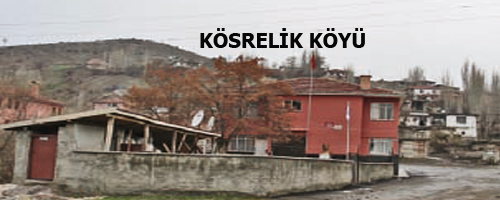 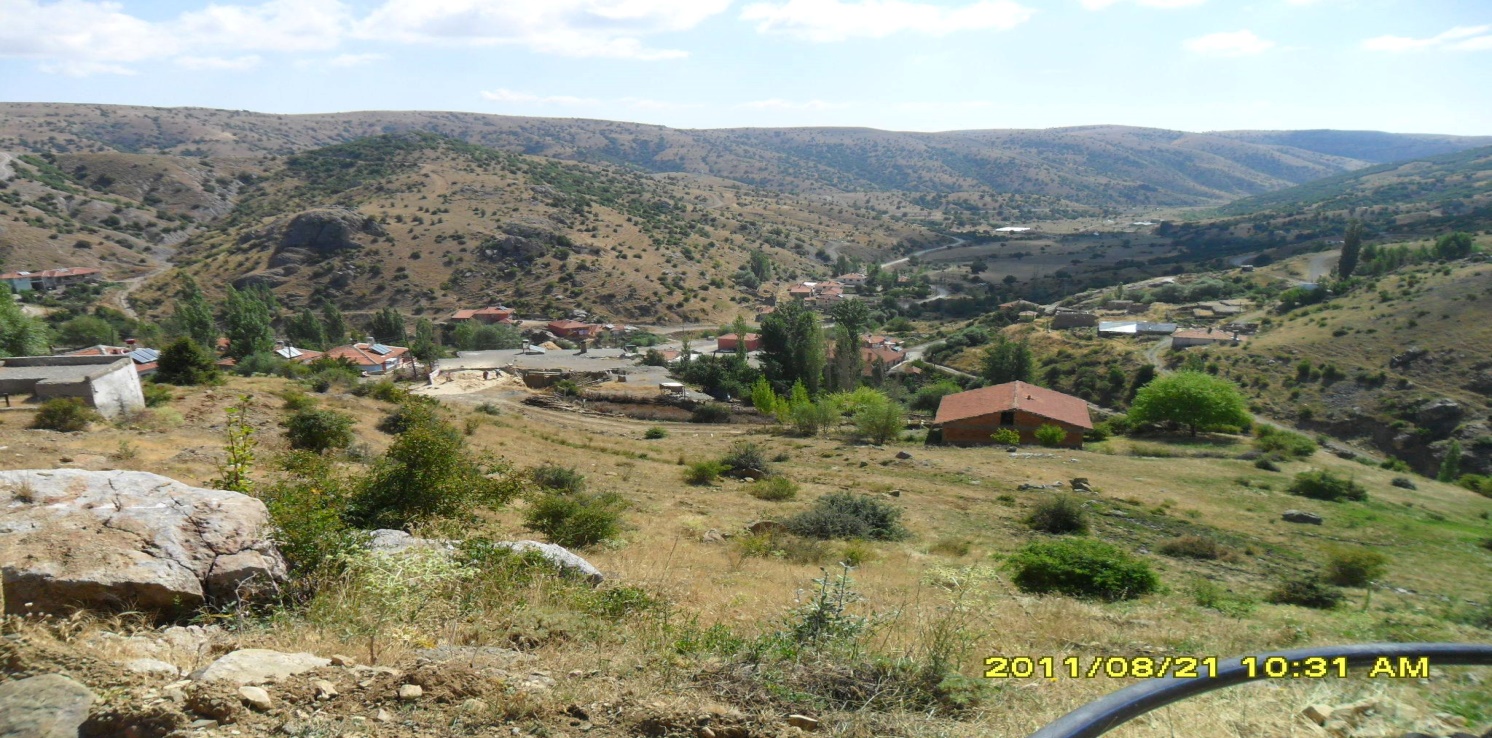 